      No. 517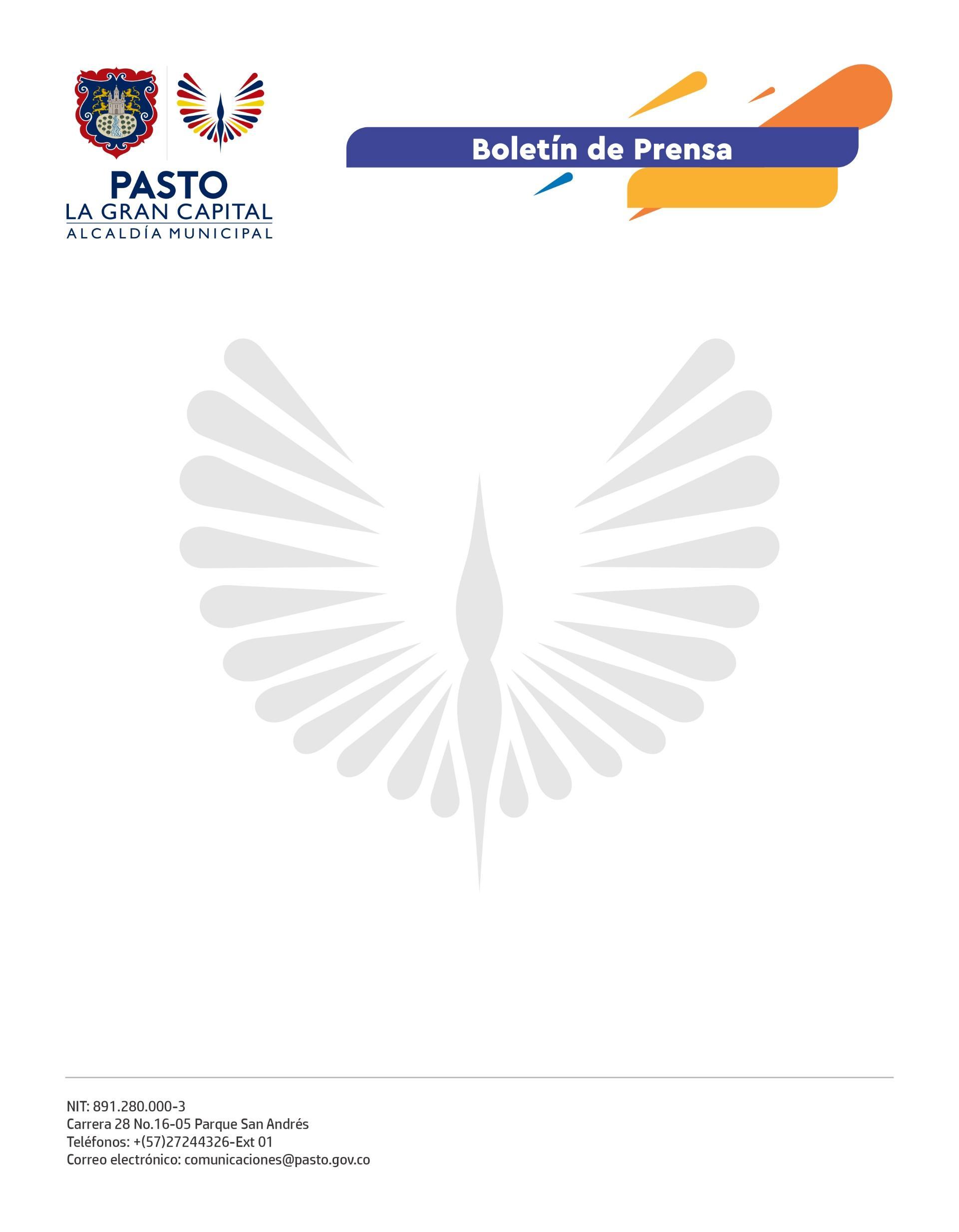 1° de septiembre de 2022
ALCALDÍA DE PASTO AVANZA EN PLAN DE TRABAJO PARA EL DISEÑO DE LA POLÍTICA DE PARTICIPACIÓN SOCIAL EN SALUDLa Secretaría de Salud, en articulación con la Universidad Cooperativa de Colombia - Campus Pasto, avanza en la estructuración del convenio de apoyo para la construcción y operación de la Política Pública de Participación Social en Salud.El secretario de Salud, Javier Andrés Ruano González, precisó que el objetivo es generar un Observatorio de Participación Social en Salud, que le permita a los ciudadanos, organizaciones sociales, veedores, comités de participación comunitaria, ligas de usuarios y al consejo municipal de seguridad social en salud, encontrar un espacio único de confluencia para hacer sus aportes, seguimientos y proponer el mejoramiento de la política pública en salud, denominada ‘La salud en todos los derechos’, la cual está operando desde el año 2019; así como apoyar la toma de decisiones de construcción y ajuste de las políticas públicas en salud del municipio ante las diferentes necesidades de la población.Por su parte, el subdirector Académico y de Proyección Institucional de la Universidad Cooperativa de Colombia - Campus Pasto, Andrés Salas Zambrano, señaló que, durante la jornada, se definió un plan de trabajo para el diseño del Observatorio de Participación Social en Salud, el cual se trabajará con toda la estructura académica, administrativa e investigativa del Alma Mater, para generar todo el conocimiento de la normatividad, la demanda de deberes y derechos con este enfoque, además de garantizar el ejercicio de estas actividades en el municipio.Desde 2019, Pasto cuenta con una Política Pública en Salud que ha sido referenciada a nivel nacional e internacional como una experiencia exitosa en la construcción de un marco que le permita al ciudadano hacer uso de sus derechos y exigir sus deberes ante todas las plataformas que conforman el sistema de seguridad social en salud.